   CLCA									2016	                                    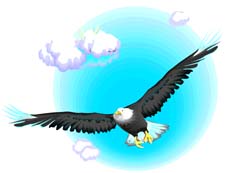 Happy Spring to my neighbors in Chesapeake Landing!As the days get longer and warmer it’s time to think about our community and what we want it to be in the future. 2016 is going to be a critical year for CLCA. Our insurance carrier has given us a list of projects to be completed at the clubhouse and the marina before they will renew our insurance.Several Board members have resigned leaving vacancies that need to be filled.For the last several years slip rentals at Worton Wharf have been decreasing significantly affecting our working funds.This may all sound like bad news, but I believe this is an opportunity for rebirth of the Association.  We need involvement from the people of Chesapeake Landing in order to realize the original vision for the Landing:“A Private Community by the Bay”A place where there are Easter Hunts for the kids at the clubhouse.A boat parade down Mill Creek and around to Worton Wharf with a picnic at the Clubhouse on July 4th.A clubhouse where neighbors meet on Friday nights for pot luck dinner and a few beers.And let’s bring back the annual Crab Feast!A strong community Association will make Chesapeake Landing a nicer place to live and it will positively affect house values and marketability for us all.The Board of Directors is going to get the transition started. Over the next few weeks you will see a new deck being put on the clubhouse & other repairs being done. We also are making plans for a Community Yard Sale at the Clubhouse this Spring. We need your support & involvement to make the changes successful.Come to the Annual Meeting, May 7th at 2pm at the Clubhouse.(Bring a neighbor who’s not a member to get them involved)          Community Clean Up will be held that morning starting at 9am at the clubhouse. Sign in to clean up a road or two - Free Coffee and Donuts!And please consider joining the Board. Call me if you have questions about what it involves.Mark Stapleford    President CLCA         302-354-8287This is your community. Take pride in it. Get involved!www.chesapeakelanding.org